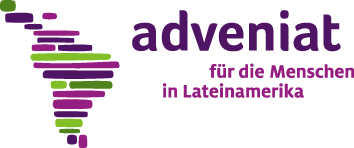 Directrices para presentar solicitudes a Adveniat – ANEXO ESTUDIOS DE POSGRADO –Informaciones complementarias a las directrices para presentar solicitudes a AdveniatPor favor utilice también las directrices para presentar solicitudes a Adveniat y el formulario excel adjunto. Adveniat solo puede considerar solicitudes completas.Las ayudas se otorgan a nivel institucional y no a nivel personal. La persona solicitante justifica la necesidad de los estudios de posgrado en vista al futuro desempeño de la candidata / del candidato. La institución garantiza la ocupación de la candidata / del candidato de acuerdo a la capacitación obtenida. En caso de laicas / laicos, se presenta un convenio entre la Institución, Diócesis o Congregación y la candidata / el candidato, para la aplicación de los estudios en la Iglesia local o en la Institución, con una duración de cinco años.Los estudios en América Latina o en Alemania tienen prioridad ante estudios en otros países.Averigüen si la institución donde se estudia concede becas. En ese caso deben presentar primero una solicitud a esa institución, e informarnos sobre los resultados.La candidata / el candidato no debe ser mayor a 40 años y tener ya al menos tres años de experiencia pastoral; en caso de sacerdotes, a contar desde la fecha de la ordenación sacerdotal.Rogamos presentar la solicitud con una antelación de por lo menos seis meses antes de que comiencen los estudios.La ayuda solicitada se considera como un complemento a los fondos propios, cuando estos no sean suficientes. El aporte propio debe ser lo más amplio posible, además de los gastos de viaje al lugar de estudio y de regreso.Adveniat no puede ayudar para liquidar deudas contraídas ni para financiar estudios ya realizados o ya comenzados.Adveniat concede solamente un número limitado de ayudas para estudios de posgrado por diócesis, congregación o institución a la vez.Una vez finalizados los estudios, la persona responsable – por lo general es la persona solicitante - presenta un informe narrativo y financiero, copia del título obtenido e informaciones sobre la función actual de la persona beneficiaria. En caso de doctorado, pedimos facilitarnos un ejemplar de la tesis doctoral.Elementos complementarios necesarios para solicitudes de estudios de posgradoDatos personales de la candidata / del candidatoNombre y apellidos (y nombre religioso), nacionalidad, lugar y fecha de nacimiento, fotografía, domicilioPara sacerdotes o miembros de congregaciones religiosas: fecha de ordenación sacerdotal o de la profesión religiosaPara laicas o laicos: datos del estado civilEstudios realizados hasta el momentoConocimiento de idiomasActividades pastorales actuales y realizadas a partir de la fecha de la ordenación sacerdotal, de la profesión religiosa o de la titulación básicaProtección ante la violencia sexualConfirmación de la persona solicitante que comprobó que no existen acusaciones contra la candidata / el candidato.Estudios proyectadosExposición detallada de la finalidad de los estudios o de la formación especial, en relación a la posterior ocupación en la iglesia local o en la institución: justificar la necesidad de los estudios, la elección de la candidata / del candidato y de la institución donde se estudia; motivos de la institución solicitante y de la candidata / del candidatoComienzo y duración de los estudios, asignaturas, título académico previstoUniversidad o institución: lugar, nombre y dirección, constancia de la admisión al estudioDomicilio de la candidata / del candidato en el lugar de estudios (dirección completa)Para laicas / laicos: un convenio que la/el estudiante coopere por lo menos 5 años con la institución solicitante u otra entidad eclesiástica después de haber terminado los estudios Para especificar los costos del estudio completo y el plan de financiación por favor llene el formulario excel adjunto considerando los siguientes datos específicos:IngresosIngresos totalesContribución de la institución solicitanteContribución de la candidata / del candidato y posibles ingresos durante los estudiosOtras aportaciones: becas parciales, rebajas, bonificaciones, ayuda de terceros (indicando las instituciones que aportan)Suma solicitada a AdveniatEgresosCostos totales efectivosCostos de viaje al lugar de estudio en el extranjero, y de regresoCostos de matrícula, tasas académicas, materiales, etc.Costos de estadía: alojamiento y sostenimientoOtros costos: seguro social, seguro médico, transporte local, gastos personales, etc.Versión del presente formulario: enero 2023